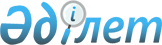 О признании утратившим силу постановления акимата Качирского района от 8 июня 2015 года № 144/5 "Об утверждении Положения о государственном учреждении "Отдел ветеринарии Качирского района"Постановление акимата Качирского района Павлодарской области от 25 июля 2018 года № 267/6. Зарегистрировано Департаментом юстиции Павлодарской области 31 июля 2018 года № 6032
      В соответствии с пунктом 2 статьи 31 Закона Республики Казахстан от 23 января 2001 года "О местном государственном управлении и самоуправлении в Республике Казахстан", подпунктом 4) пункта 2 статьи 46 Закона Республики Казахстан от 6 апреля 2016 года "О правовых актах" акимат Качирского района ПОСТАНОВЛЯЕТ:
      1. Признать утратившим силу постановление акимата Качирского района от 8 июня 2015 года № 144/5 "Об утверждении Положения о государственном учреждении "Отдел ветеринарии Качирского района" (зарегистрированное в Реестре государственной регистрации нормативных правовых актов за № 4558, опубликованное в информационно-правовой системе "Әділет" 3 июля 2015 года).
      2. Контроль за исполнением настоящего постановления возложить на заместителя акима Качирского района Балгабаева А. А.
      3. Настоящее постановление вводится в действие со дня его первого официального опубликования.
					© 2012. РГП на ПХВ «Институт законодательства и правовой информации Республики Казахстан» Министерства юстиции Республики Казахстан
				
      Аким района

Ж. Шугаев
